SOL·LICITUD D’ADMISSIÓ ALS AMICS i AMIGUES DEL CEESCNúm. (a omplir pel CEESC)              .............................................................     ..................................     ……………………………………………………., .     ..., .     ….,       ...., de.     ...................... .     .................................., .     .., .     ...............     ........................................... .	.     ......................................................      .............Documentació necessària:Estudiants de Grau d’Educació Social: full de la darrera matrícula universitària i una fotocòpia del DNI.Altres professionals: fotocòpia del DNI.      ............................................................Signatura: 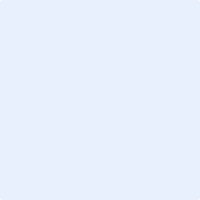 Lloc i data:      …………..:      Atès que el dret a la imatge es troba regulat per l'article 18.1 de la Constitució, per la Llei Orgànica 1/1982 sobre el dret a l'honor, a la intimitat personal i familiar, i per Reglament Europeu de Protecció de Dades (UE) 2016/679 (RGPD), el Col·legi d’Educadores i Educadors Socials sol·licita el teu consentiment per publicar la teva imatge, de forma clarament identificable, en fotografies i gravacions corresponents a les seves activitats i serveis, i que s’exposin públicament en els nostres mitjans de comunicació (pàgina web, canals socials), revistes o altres publicacions internes o de tercers, així com a reproduir-la públicament per a la promoció de les activitats i serveis del CEESC i de l’educació social en general.L’autorització es realitza de forma no exclusiva i gratuïta, sense que es generi dret al meu favor a rebre cap contraprestació. La cessió d'imatge es realitza sense límit geogràfic; de forma indefinida, en els formats, suports i ocasions que el CEESC ha descrit en aquesta autorització. En qualsevol moment podrà revocar el seu consentiment. El CEESC es compromet expressament a no explotar les imatges de manera que puguin vulnerar la vida privada o la reputació de les persones que hi apareixen.L’informem que les seves dades seran tractades per la gestió de la seva sol·licitud d’admissió d’amic/gues del CEESC, i si ho autoritza per l’enviament dels butlletins informatiu i fer ús de la seva imatge per la difusió de les activitats del CEESC. El responsable del tractament és el Col·legi d’Educadors i Educadores de Catalunya (CEESC). La base jurídica que legitima el tractament és el consentiment atorgat per part de l’interessat. Així mateix, per exercir els seus drets d’accés, rectificació, supressió, oposició, portabilitat i limitació pot Dirigir un escrit presencialment o per correu postal a Carrer Aragó 141-144, planta 4ª, 08015, Barcelona o a l’adreça electrònica dpd@ceesc.cat. Per a més informació pot  consultar la nostra Política de Privacitat a https://www.ceesc.cat/politica-privacitat  Número (a omplir pel CEESC)     ...     …………………….     …………………….     …………………………     ……………………………     ……………………………     ………………………….     ………………………….